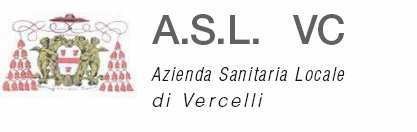 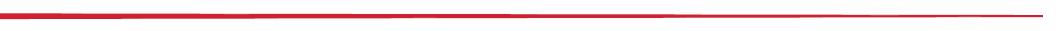 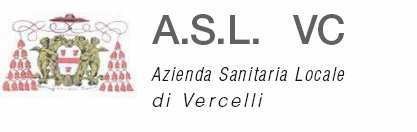 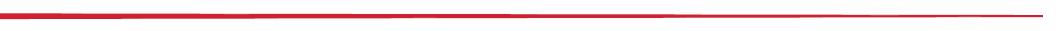 P.I. / Cod. Fisc. 01811110020AVVISO DI GARAL'ASL VC rende noto che è stata indetta, ai sensi dell’art.’art. 60 del D.Lgs. 50/2016 e ss.mm.ii., la seguente gara:GARA EUROPEA AI SENSI DELL’ART.  60 DEL D. LGS 50/2016 E S.M.I. PER L`ACQUISIZIONE DEL SERVIZIO DI TESORERIA OCCORRENTE ALLA ASL VC.Valore complessivo presunto per il periodo (tre anni con opzione di rinnovo per ulteriori 3 anni ed eventuale proroga di 1 anno) € 1.750,000 IVA esclusa se dovuta.Le offerte dovranno pervenire entro le ore 15:00 del giorno 09/03/2020 tramite la piattaforma telematica SINTEL e-procurement  www.ariaspa.regione.lombardia.itLa documentazione di gara e i relativi allegati, eventuali rettifiche e/o chiarimenti sarà pubblicato sul sito web dell’ A.S.L. “VC”.R.U.P. Dott.ssa LILIANA MELE – tel. 0161/593061 Pec: aslvercelli@pec.aslvc.piemonte.ite-mail: gestione.contratti@aslvc.piemonte.itSTRUTTURA:	S.S. GESTIONE CONTRATTI DIRIGENTE RESPONSABILE:DocumentoIfnidrmirizaztoo:digitalmentCe oerscoonMs.eArbvbaitaotea, n2o1r–m1a3d1i0l0egVgEeRCELLITel. +39 0161 593393 - Fax. +39 0161 593597E-mail:   gestione.contratti@aslvc.piemonte.itPag.  1  di 1